7.1 Настоящий Договор составлен в двух экземплярах. Оба экземпляра имеют одинаковую юридическую силу. У каждой из сторон находится один экземпляр настоящего Договора.8. Юридические адреса СторонИсполнительМКУ «Управление ГОЧС города
Волгодонска»Юридический адрес:347366, Ростовская область, г. Волгодонск,пер. Лермонтова, д. 4тел. (факс) 8 (86392) 26752, 23377, 260534ИНН 6143057711КПП 61430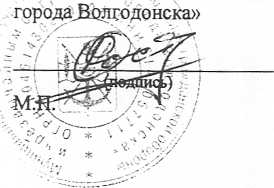 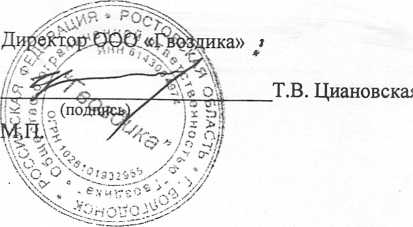 